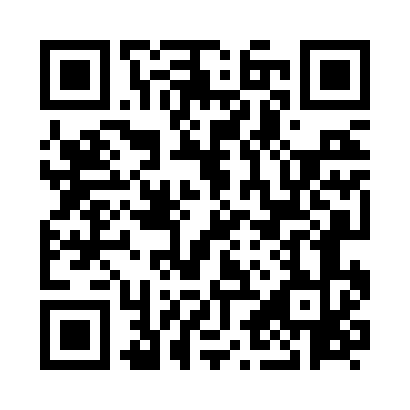 Prayer times for Coull, Aberdeenshire, UKMon 1 Jul 2024 - Wed 31 Jul 2024High Latitude Method: Angle Based RulePrayer Calculation Method: Islamic Society of North AmericaAsar Calculation Method: HanafiPrayer times provided by https://www.salahtimes.comDateDayFajrSunriseDhuhrAsrMaghribIsha1Mon2:484:211:157:0510:0911:422Tue2:494:221:157:0510:0811:423Wed2:494:231:167:0510:0711:414Thu2:504:241:167:0510:0711:415Fri2:514:261:167:0410:0611:416Sat2:514:271:167:0410:0511:407Sun2:524:281:167:0410:0411:408Mon2:534:291:167:0310:0311:409Tue2:534:311:177:0310:0211:3910Wed2:544:321:177:0210:0111:3911Thu2:554:331:177:0210:0011:3812Fri2:564:351:177:019:5811:3713Sat2:564:361:177:019:5711:3714Sun2:574:381:177:009:5611:3615Mon2:584:391:177:009:5411:3616Tue2:594:411:176:599:5311:3517Wed3:004:431:176:589:5111:3418Thu3:014:441:186:579:5011:3319Fri3:024:461:186:579:4811:3320Sat3:024:481:186:569:4711:3221Sun3:034:501:186:559:4511:3122Mon3:044:511:186:549:4311:3023Tue3:054:531:186:539:4111:2924Wed3:064:551:186:529:4011:2825Thu3:074:571:186:519:3811:2726Fri3:084:591:186:509:3611:2727Sat3:095:011:186:499:3411:2628Sun3:105:031:186:489:3211:2529Mon3:115:051:186:479:3011:2430Tue3:125:061:186:459:2811:2231Wed3:135:081:186:449:2611:21